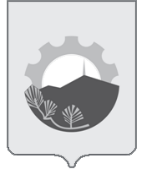 АДМИНИСТРАЦИЯ АРСЕНЬЕВСКОГО ГОРОДСКОГО ОКРУГА П О С Т А Н О В Л Е Н И ЕОб  утверждении муниципальной  программы  «Противодействие коррупции в органах местного самоуправления Арсеньевского городского округа» на 2020 -2024 годыВ соответствии  с Федеральным законом от 25.12.2008 № 273-ФЗ «О противодействии коррупции», Законом Приморского края от 10 марта 2009 года 
№ 387-КЗ «О противодействии коррупции в Приморском крае», постановлением администрации Арсеньевского городского округа от 24 июля 2013 года № 607-па «Об утверждении Порядка разработки, формирования и реализации муниципальных программ и Порядка проведения оценки эффективности реализации муниципальных программ в Арсеньевском городском округе», в целях реализации антикоррупционной политики в администрации Арсеньевского городского округа, совершенствования антикоррупционных механизмов, руководствуясь Уставом Арсеньевского городского округа, администрация Арсеньевского городского округаПОСТАНОВЛЯЕТ:Утвердить прилагаемую муниципальную программу «Противодействие коррупции в органах местного самоуправления Арсеньевского городского округа» на 2020 - 2024 годы. Признать утратившим силу постановление администрации Арсеньевского городского округа от 09 февраля 2016 года № 97-па «Об утверждении муниципальной программы «Противодействие коррупции в администрации Арсеньевского городского округа» на 2016 – 2021 годы».Организационному управлению администрации Арсеньевского городского округа (Абрамова) обеспечить официальное опубликование и размещение на официальном сайте администрации Арсеньевского городского округа настоящего постановления.4. Настоящее постановление вступает в силу после его официального опубликования и действует с 01 января 2020 года.5. Контроль за исполнением настоящего постановления возложить на руководителя аппарата администрации Арсеньевского городского округа Н.П. Пуха.Врио Главы городского округа	 В.С. ПивеньУТВЕРЖДЕНАпостановлением администрацииАрсеньевского городского округаот  14 ноября 2019г.  №   821-паМУНИЦИПАЛЬНАЯ ПРОГРАММА«ПРОТИВОДЕЙСТВИЕ КОРРУПЦИИ В ОРГАНАХ МЕСТНОГО САМОУПРАВЛЕНИЯ АРСЕНЬЕВСКОГО ГОРОДСКОГО ОКРУГА» НА 2020 - 2024 ГОДЫПАСПОРТ муниципальной программы I. Содержание проблемы и обоснованиенеобходимости ее решения программными методамиНастоящая программа противодействия коррупции в органах местного самоуправления Арсеньевского городского округа разработана в соответствии с:- Федеральным законом от 25.12.2008 № 273-ФЗ «О противодействии коррупции»;- Указом Президента Российской Федерации от 29.06.2018 № 378 «О Национальном плане противодействия коррупции на 2018 - 2020 годы»;- Законом Приморского края от 10.03.2009 № 387-КЗ «О противодействии коррупции в Приморском крае»;- постановлением администрации Приморского края от 27.09.2018 № 479-па «Об утверждении программы противодействия коррупции в Приморском крае на 2018 – 2020 годы».Российское законодательство требуют принятия в органах местного самоуправления мер по предупреждению и противодействию коррупции. Коррупция остается в настоящее время одной из ключевых проблем нашего общества, подрывает экономические отношения, пагубно влияет на инвестиционный климат государства, разрушает доверие населения к власти, препятствует эффективному развитию местного самоуправления, проведению социально-экономических преобразований, наносит ощутимый вред обществу, вызывает недоверие у граждан к государственным и муниципальным институтам.Несмотря на значительное количество нормативных правовых актов в сфере противодействия коррупции, принятых в Российской Федерации в период 2008 - 2018 годов, широкую пропаганду антикоррупционного поведения, усилия органов государственной власти и местного самоуправления по обеспечению открытости и достижению высокого уровня удовлетворенности населения государственными и муниципальными услугами, услугами, предоставляемыми органами государственной власти и местного самоуправления, количество коррупционных правонарушений не снижается.Практика свидетельствует, что противодействие коррупции не может сводиться только к привлечению к ответственности лиц, виновных в коррупционных нарушениях, необходима система правовых, экономических, образовательных, воспитательных, организационных и иных мер, направленных на предупреждение коррупции, устранение причин, ее порождающих. Организация работы по данному направлению осуществляется комплексно на всех уровнях власти в рамках единой антикоррупционной политики.Однако несмотря на принятые меры, коррупция по-прежнему является фактором, затрудняющим деятельность государственных органов и органов местного самоуправления, вызывающим неудовлетворенность у граждан. В ежегодно проводимых социологических опросах отмечается негативное изменение, свидетельствующее о не снижающемся уровне коррупции. Решение основных вопросов противодействия коррупции в Арсеньевском городском округе осуществляется путем планирования и реализации антикоррупционных мероприятий, направленных на создание условий для профилактики коррупционных правонарушений, повышение эффективности взаимодействия органов местного самоуправления Арсеньевского городского округа с гражданским обществом, информирования населения о принимаемых мерах по реализации антикоррупционной политики.Для решения проблем в сфере профилактики коррупции в Арсеньевском городском округе реализуется муниципальная программа, которая предусматривает комплекс организационных, правовых, экономических, образовательных, воспитательных мероприятий, направленных на противодействие коррупции. Выполнение мероприятий Программы будет способствовать совершенствованию системы противодействия коррупции, повышению эффективности деятельности органов местного самоуправления Арсеньевского городского округа.Для обеспечения комплексного подхода к решению поставленных задач, последовательности антикоррупционных мер, оценки их эффективности и контроля за результатами требуется программно – целевой подход, а также проведение организационных мероприятий в данном направлении. Применение программного метода обеспечит комплексный подход к решению поставленных задач, поэтапный контроль выполнения мероприятий Программы и объективную оценку итогов их результативности.Реализация Программы сопряжена со следующими рисками, связанными с программно-целевым методом решения проблемы противодействия коррупции:- использование не в полной мере выделенных бюджетных средств, что снижает эффективность использования бюджетных средств;- заключение муниципальных контрактов и договоров с организациями, которые окажутся не способными исполнить свои обязательства, что приведет к нарушению установленных сроков исполнения программных мероприятий;- изменение законодательства, что повлечет за собой увеличение планируемых сроков или изменения условий реализации ее основных мероприятий.  II. Цели и задачи ПрограммыЦель Программы – повышение приоритета и усиление результативности мероприятий, направленных на противодействие коррупции в Арсеньевском городском округе. Задачи Программы:- совершенствование правовых и организационных мер по противодействию коррупции;- совершенствование и реализация механизма контроля за соблюдением муниципальными служащими и руководителями муниципальных учреждений запретов, ограничений и требований, установленных в целях противодействия коррупции;- обеспечение открытости, гласности и прозрачности при осуществлении закупок товаров, работ, услуг для обеспечения муниципальных нужд;- формирование антикоррупционного общественного сознания, нетерпимого отношения к проявлениям коррупции;- обеспечение открытости, доступности для населения деятельности органов местного самоуправления Арсеньевского городского округа.III. Целевые индикаторы и показатели ПрограммыСведения о целевых показателях (индикаторах) Программы, показатели Программы с расшифровкой плановых значений по годам ее реализации, прогноз изменения состояния в сфере противодействия коррупции представлены в приложении № 1 к Программе. Целевые показатели (индикаторы) Программы соответствуют ее приоритетам, целям и задачам и позволяют оценить конкретные результаты выполнения Программы по годам, а также эффективность деятельности органов местного самоуправления Арсеньевского городского округа в сфере противодействия коррупции.IV. Обобщенная характеристика мероприятий ПрограммыВ целях комплексного выполнения системы мер, направленных на совершенствование системы профилактики и противодействия коррупции в органах местного самоуправления Арсеньевского городского округа определен План мероприятий по реализации Программы.Перечень мероприятий Программы, сроки и ожидаемые результаты их реализации представлены в Плане мероприятий Программы (приложение № 2 к Программе).Выполнение плана мероприятий Программы позволит достичь следующих результатов и решить поставленные задачи:- повысить качество муниципальных правовых актов за счет проведения антикоррупционной экспертизы, усовершенствовать правовую базу по противодействию коррупции;- выявить коррупционные правонарушения, совершенные должностными лицами органов местного самоуправления, и устранить причины им способствующие;- повысить мотивацию муниципальных служащих и руководителей муниципальных учреждений к антикоррупционному поведению при исполнении своих должностных обязанностей;- сформировать систему открытости и доступности информации о деятельности органов местного самоуправления Арсеньевского городского округа, муниципальных организаций при исполнении ими своих функций;- повысить правовую культуру населения и уровень доверия граждан к органам местного самоуправления.- создать условия для обеспечения открытости, здоровой конкуренции и объективности при размещении заказов на поставки товаров, выполнение работ и оказании услуг для муниципальных нужд.V.  Сроки и этапы реализации ПрограммыПрограмма реализуется с 2020 по 2024 годы в один этап. Выделение этапов реализации Программы не предусмотрено.Каждое мероприятие реализуется ежегодно в течение всего периода действия Программы. Ежегодно реализуются мероприятия по изготовлению информационной продукции и обучение муниципальных служащих по антикоррупционной тематике. Для достижения запланированных результатов срок реализации Программы составляет пять лет, который необходим для достаточного получения ожидаемых результатов от реализации мероприятий Программы, а также достижения поставленных целей и решения задач Программы. Уменьшение срока реализации Программы не позволит в полной мере оценить полученный результат и эффективность принятых мер. VI. Механизм реализации Программы и контроль за ходом ее исполненияМеханизм реализации мероприятий Программы основан на обеспечении достижения запланированных результатов и величин показателей, установленных в Программе.Реализация Программы каждого отдельного мероприятия осуществляет через следующие механизмы:- нормативно-правовое и методологическое обеспечение реализации Программы;- сбор и систематизацию информации о реализации программных мероприятий;- оценку результативности мероприятий Программы;- отчет в установленном порядке о ходе реализации Программы.Обучение муниципальных служащих и изготовление информационной продукции по антикоррупционной тематике осуществляется в соответствии с контрактами (договорами), заключенными на основании Федерального закона от 5 апреля 2013 года № 44-ФЗ «О контрактной системе в сфере закупок товаров, работ, услуг для обеспечения государственных и муниципальных нужд» за счет средств бюджета Арсеньевского городского округа.Координацию выполнения программных мероприятий осуществляет организационное управление путем взаимодействия со структурными подразделениями администрации городского округа, функциональными (отраслевыми) органами администрации Арсеньевского городского округа, Думой Арсеньевского городского округа, Контрольно–счетной палатой Арсеньевского городского округа, муниципальными организациями Арсеньевского городского округа. Организационное управление администрации городского округа:а) обеспечивает разработку программы, ее согласование и утверждение в установленном порядке;б) организует реализацию программы, обеспечивает внесение изменений в программу и несет ответственность за достижение целевых показателей и индикаторов программы, а также конечных результатов ее реализации;в) обеспечивает взаимодействие между соисполнителями программы и координацию их действий по реализации программы;г) ежеквартально в срок до 20 числа месяца, следующего за отчетным кварталом, представляет в управление экономики и инвестиций в целях оперативного контроля информацию о расходовании бюджетных средств на реализацию программы, заполняемую нарастающим итогом с начала года;д) ежегодно до 1 марта года, следующего за отчетным готовит доклад о ходе реализации и оценке эффективности программы (далее - Доклад) и представляет его в управление экономики и инвестиций.Доклад должен содержать:- общий объем фактически произведенных расходов, в том числе по источникам финансирования;- перечень завершенных в течение года мероприятий по программе;- перечень мероприятий по программе, не завершенных в течение года, в том числе сведения о наличии и состоянии объектов незавершенного строительства;- оценку целевых индикаторов и эффективности программы, динамику фактически достигнутых значений целевых индикаторов программы; ж) ежегодно до 20 августа текущего года формирует и представляет в управление экономики и инвестиций предложения об изменении, начиная с очередного финансового года, объема бюджетных ассигнований на реализацию программы или о досрочном прекращении ее реализации.Соисполнители Программы:а) обеспечивают разработку и реализацию отдельных мероприятий, в реализации которых предполагается их участие;б) представляют в установленный срок ответственному исполнителю информацию о ходе реализации мероприятий Программы, отдельных мероприятий, в реализации которых принимали участие;в) представляют ответственному исполнителю информацию, необходимую для проведения оценки эффективности реализации и подготовки годовых отчетов;г) несут ответственность за достижение целевых показателей Программы, отдельных мероприятий, в реализации которых принимали участие.Ответственный исполнитель ежегодно до 1 марта года, следующего за отчетным годом готовит и представляет Главе Арсеньевского городского округа доклад о ходе реализации Программы за отчетный год, включающий в себя сводную информацию о результатах реализации Программы. Общее управление и контроль за реализацией Программы осуществляет руководитель аппарата администрации городского округа. Текущее управление и контроль за ходом реализации Программы, мониторинг и анализ основных показателей достижения результатов осуществляет организационное управление администрации городского округа.VII.  Ресурсное обеспечение ПрограммыФинансирование Программы планируется за счет средств бюджета Арсеньевского городского округа. Общий объем финансирования, предусмотренный на выполнение мероприятий, составляет 741, 00 тыс. руб., в том числе по годам:2020 год	-    159,0 тыс. руб.;2021 год	-    141,0 тыс. руб.;2022 год	-    141,0 тыс. руб.;2023 год	-    150,0 тыс. руб.;2024 год	-    150,0 тыс. руб.;Средства федерального бюджета, краевого бюджета, бюджетов государственных внебюджетных фондов, иных внебюджетных источников на реализацию программы не привлекаются.Объемы финансирования Программы подлежат уточнению ежегодно при формировании бюджета городского округа на очередной финансовый период. Объем финансирования по бюджету, сроки реализации, исполнители и соисполнители мероприятий Программы представлены в приложении № 3 к настоящей Программе.________________________________Приложение № 1к муниципальной программе «Противодействие коррупции в органах местного  самоуправления Арсеньевского городского округа»  на 2020-2024 годы СВЕДЕНИЯО ПОКАЗАТЕЛЯХ (ИНДИКАТОРАХ) ПРОГРАММЫ«ПРОТИВОДЕЙСТВИЕ КОРРУПЦИИ В ОРГАНАХ МЕСТНОГО САМОУПРАВЛЕНИЯ  АРСЕНЬЕВСКОГО ГОРОДСКОГО  ОКРУГА» НА 2020 – 2024 ГОДЫ______________________________Приложение № 2к муниципальной программе «Противодействие коррупции в органах местного  самоуправления Арсеньевского городского округа»  на 2020-2024 годы ПЛАНМЕРОПРИЯТИЙ МУНИЦИПАЛЬНОЙ ПРОГРАММЫ «ПРОТИВОДЕЙСТВИЕ КОРРУПЦИИ В ОРГАНАХ МЕСТНОГО САМОУПРАВЛЕНИЯ  АРСЕНЬЕВСКОГО ГОРОДСКОГО  ОКРУГА» НА 2020 – 2024 ГОДЫ_____________________________Приложение № 3к муниципальной программе «Противодействие коррупции в органах местного  самоуправления Арсеньевского городского округа»  на 2020-2024 годы ИНФОРМАЦИЯО РЕСУРСНОМ ОБЕСПЕЧЕНИИ ПРОГРАММЫ ЗА СЧЕТСРЕДСТВ БЮДЖЕТА ГОРОДСКОГО ОКРУГА И ПРОГНОЗНАЯ ОЦЕНКАПРИВЛЕКАЕМЫХ НА РЕАЛИЗАЦИЮ ЕЕ ЦЕЛЕЙ СРЕДСТВ ФЕДЕРАЛЬНОГОБЮДЖЕТА, КРАЕВОГО БЮДЖЕТА, БЮДЖЕТОВ ГОСУДАРСТВЕННЫХВНЕБЮДЖЕТНЫХ ФОНДОВ, ИНЫХ ВНЕБЮДЖЕТНЫХ ИСТОЧНИКОВСредства федерального бюджета, краевого бюджета, бюджетов государственных внебюджетных фондов, иных внебюджетных источников на реализацию программы не привлекаются._________________________________14 ноября 2019 г.г.Арсеньев№821-паНаименование программыМуниципальная программа «Противодействие коррупции в органах местного самоуправления Арсеньевского городского округа» на 2020 – 2024 годы» (далее - Программа)Ответственный исполнитель программыОрганизационное управление администрации Арсеньевского городского округа (далее – городского округа) Соисполнители программы- Структурные подразделения администрации городского округа; - Функциональные (отраслевые) органы администрации городского округа;-  Дума Арсеньевского городского округа; - Контрольно–счетная палата Арсеньевского городского округа(далее – органы местного самоуправления) Структура программыОсновное мероприятие:- Обучение муниципальных служащих по антикоррупционной тематике (повышение квалификации муниципальных служащих, в должностные обязанности которых входит участие в противодействии коррупции и обучение муниципальных служащих, впервые поступивших на муниципальную службу);- Изготовление информационной продукции по антикоррупционной тематике.Цели программы- повышение приоритета и усиление результативности мероприятий, направленных на противодействие коррупции в Арсеньевском городском округе.Задачи программы - совершенствование правовых и организационных мер по противодействию коррупции;- совершенствование и реализация механизма контроля за соблюдением муниципальными служащими и руководителями муниципальных учреждений запретов, ограничений и требований, установленных в целях противодействия коррупции;- обеспечение открытости, гласности и прозрачности при осуществлении закупок товаров, работ, услуг для обеспечения муниципальных нужд;- формирование антикоррупционного общественного сознания, нетерпимого отношения к проявлениям коррупции;- обеспечение открытости, доступности для населения деятельности органов местного самоуправления Арсеньевского городского округа.Целевые индикаторы и показатели программыОценка ожидаемой эффективности определяется по следующим критериям:Доля устраненных коррупционных факторов в муниципальных правовых актах (проектах), прошедших антикоррупционную экспертизу, от общего числа выявленных коррупционных факторов (%).Доля проектов нормативных правовых актов, к которым надзорными органами предъявлены обоснованные требования об исключении коррупциогенных факторов, в общем количестве проектов нормативных правовых актов, прошедших антикоррупционную экспертизу (%).Доля муниципальных служащих и руководителей муниципальных учреждений, представивших в установленный срок сведения о доходах, об имуществе и обязательствах имущественного характера, от общего числа муниципальных служащих и руководителей муниципальных учреждений, представляющих указанные сведения (%).Доля муниципальных служащих и руководителей муниципальных учреждений, допустивших коррупционные правонарушения от общего числа этих лиц обязанностей, ограничений, запретов, требований к служебному поведению и урегулированию конфликта интересов (%). Доля муниципальных служащих, прошедших обучение по вопросам противодействия коррупции, от планируемого количества муниципальных служащих на обучение в текущем году (%). Количество ежегодных проведенных мероприятий антикоррупционной направленности (ед.). Количество ежегодной изготовленной информационной продукции по антикоррупционной тематике (ед.).Количество публикаций и сообщений в СМИ, информационно – телекоммуникационной сети «Интернет», на официальном сайте органа местного самоуправления Арсеньевского городского округа материалов о реализации мероприятий по противодействию коррупции в органах местного самоуправления Арсеньевского городского округа (ед.). 9.  Доля установленных фактов коррупции, от общего количества поступивших жалоб и обращений граждан (%).10. Доля установленных нарушений законодательства при проведении открытых аукционов в электронной форме от общего количества размещенных заказов для муниципальных нужд (%).Этапы и сроки и реализации программыПрограмма реализуется в течение 2020 - 2024 годы в один этапОбъемы и источники финансированияВсего на реализацию Программы предусматривается выделение средств бюджета городского округа в размере 741,0 тыс. рублей, в том числе:- в 2020 году 159,0 тыс. рублей; - в 2021 году 141,0 тыс. рублей;- в 2022 году 141,0 тыс. рублей;- в 2023 году 150,0 тыс. рублей;- в 2024 году 150,0 тыс. рублей. Средства федерального бюджета, краевого бюджета, бюджетов государственных внебюджетных фондов, иных внебюджетных источников на реализацию программы не привлекаются.Ожидаемые результаты реализации программы- повышение качества муниципальных правовых актов за счет проведения антикоррупционной экспертизы, усовершенствование правовой базы по противодействию коррупции;- выявление коррупционных правонарушений, совершенных должностными лицами органов местного самоуправления, и устранение причин им способствующих;- повышение мотивации муниципальных служащих и руководителей муниципальных учреждений к антикоррупционному поведению при исполнении своих должностных обязанностей;- формирование системы открытости и доступности информации о деятельности органов местного самоуправления Арсеньевского городского округа, муниципальных организаций при исполнении ими своих функций;- повышение правовой культуры населения и уровня доверия граждан к органам местного самоуправления Арсеньевского городского округа.- создание условий для обеспечения открытости, здоровой конкуренции и объективности при размещении заказов на поставки товаров, выполнение работ и оказании услуг для муниципальных нужд.№ п/пПоказатель (индикатор) (наименование)Ед. изм.Значение показателейЗначение показателейЗначение показателейЗначение показателейЗначение показателейЗначение показателейЗначение показателей№ п/пПоказатель (индикатор) (наименование)Ед. изм.отчетный2018текущий2019Очередной 2020Первый год планового периода 2021Второй год планового периода 2022Третий год планового периода 2023Четвертый  год планового периода 20241Доля устраненных коррупционных факторов в муниципальных правовых актах (проектах), прошедших антикоррупционную экспертизу, от общего числа выявленных коррупционных факторов %1001001001001001001002Доля проектов нормативных правовых актов, к которым надзорными органами предъявлены обоснованные требования об исключении коррупциогенных факторов, в общем количестве проектов %--65,554,54№ п/пПоказатель (индикатор) (наименование)Ед. изм.Значение показателейЗначение показателейЗначение показателейЗначение показателейЗначение показателейЗначение показателейЗначение показателей№ п/пПоказатель (индикатор) (наименование)Ед. изм.отчетный2018текущий2019Очередной 2020Первый год планового периода 2021Второй год планового периода 2022Третий год планового периода 2023Четвертый  год планового периода 2024нормативных правовых актов, прошедших антикоррупционную экспертизу3Доля муниципальных служащих и руководителей муниципальных учреждений,  представивших в установленный срок сведения о доходах, об имуществе и обязательствах имущественного характера, от общего числа муниципальных служащих и руководителей муниципальных учреждений, представляющих указанные сведения%1001001001001001001004Доля муниципальных служащих и руководителей муниципальных учреждений, допустивших коррупционные правонарушения от общего числа этих лиц обязанностей, ограничений, запретов, требований к служебному поведению и урегулированию конфликта интересов %282625242322215Доля муниципальных служащих, прошедших обучение по вопросам противодействия коррупции, от %100100100100100100100№ п/пПоказатель (индикатор) (наименование)Ед. изм.Значение показателейЗначение показателейЗначение показателейЗначение показателейЗначение показателейЗначение показателейЗначение показателей№ п/пПоказатель (индикатор) (наименование)Ед. изм.отчетный2018текущий2019Очередной 2020Первый год планового периода 2021Второй год планового периода 2022Третий год планового периода 2023Четвертый  год планового периода 2024планируемого количества муниципальных служащих на обучение в текущем году6Количество ежегодных проведенных мероприятий антикоррупционной направленности Ед.22222227Количество ежегодных изготовленной информационной продукции по антикоррупционной тематике Ед. 11111118Количество публикаций и сообщений в СМИ, информационно – телекоммуникационной сети «Интернет», на официальном сайте органа местного самоуправления Арсеньевского городского округа материалов о реализации мероприятий по противодействию коррупции в органах местного самоуправления Арсеньевского городского округа (с нарастающим итогом)Ед.44555559Доля установленных фактов коррупции, от общего количества поступивших жалоб и обращений граждан %0000000№ п/пПоказатель (индикатор) (наименование)Ед. изм.Значение показателейЗначение показателейЗначение показателейЗначение показателейЗначение показателейЗначение показателейЗначение показателей№ п/пПоказатель (индикатор) (наименование)Ед. изм.отчетный2018текущий2019Очередной 2020Первый год планового периода 2021Второй год планового периода 2022Третий год планового периода 2023Четвертый  год планового периода 202410Доля установленных нарушений законодательства при проведении открытых аукционов в электронной форме от общего количества размещенных заказов для муниципальных нужд%--54,543,53№п/пПеречень мероприятийСрок исполненияСрок исполненияОтветственный исполнительОжидаемый результат реализации1.2.3.3.4.51. Обеспечение правовых и организационных мер по противодействию коррупции1. Обеспечение правовых и организационных мер по противодействию коррупции1. Обеспечение правовых и организационных мер по противодействию коррупции1. Обеспечение правовых и организационных мер по противодействию коррупции1. Обеспечение правовых и организационных мер по противодействию коррупции1. Обеспечение правовых и организационных мер по противодействию коррупции1.1.Проведение антикоррупционной экспертизы муниципальных правовых актов и их проектов в целях выявления коррупциогенных факторов и последующего устранения таких факторов2020 – 2024 гг., в сроки, установленные законодательством2020 – 2024 гг., в сроки, установленные законодательствомПравовое управление администрации городского округа, Дума городского округа Снижение количества коррупциогенных факторов в муниципальных правовых актов и их проектов1.2.Организация и проведение мониторинга правоприменительной практики по результатам, вступивших в законную силу решений судов, арбитражных судов о признании недействительными ненормативных правовых актов, незаконными решения и действия (бездействия) органов местного самоуправления Арсеньевского городского округа, должностных лиц органов местного2020 – 2024 гг., не реже одного раза в квартал2020 – 2024 гг., не реже одного раза в кварталПравовое управление администрации городского округа; Дума городского округа; Контрольно – счетная палата городского округаСнижение количества решений судов, арбитражных судов, признающих недействительными ненормативные правовые акты, незаконными решения и действия (бездействия) органов местного самоуправления Арсеньевского городского 
1.2.3.3.4.5самоуправления Арсеньевского городского округа в целях выработки и принятия мер по предупреждению и устранению причин выявленных нарушенийокруга, должностных лиц органов местного самоуправления Арсеньевского городского округа1.3.Подготовка проектов нормативных правовых акты Арсеньевского городского округа в сфере противодействия коррупции с учетом изменений федерального и краевого законодательства2020 – 2024 гг., в течение 3 месяцев с даты вступления в силу изменений законодательства2020 – 2024 гг., в течение 3 месяцев с даты вступления в силу изменений законодательстваОрганизационное управление администрации городского округа; Дума городского округаПриведение в соответствие нормативных правовых актов действующему законодательству1.4.Организация деятельности межведомственной комиссии по противодействию коррупции в органах местного самоуправления Арсеньевского городского округа 2020 – 2024 гг.,1 раз в квартал2020 – 2024 гг.,1 раз в кварталОрганизационное управление администрации городского округа;Дума городского округа Ежеквартальное проведение заседаний межведомственной комиссии по противодействию коррупции и обеспечение открытости при обсуждении принимаемых мер по вопросам противодействия коррупции1.5.Обеспечение разработки и утверждения ежегодных планов работы межведомственной комиссии по противодействию коррупции в органах местного самоуправления Арсеньевского городского округа2020 – 2024 гг.,ежегодно, не позднее 25 декабря2020 – 2024 гг.,ежегодно, не позднее 25 декабряОрганизационное управление администрации городского округаДума городского округаОрганизация деятельности межведомственной комиссии по противодействию коррупции1.6.Проведение мониторинга деятельности подведомственных муниципальных организаций в сфере профилактики коррупционных правонарушений2020 – 2024 гг., 1 раз в год2020 – 2024 гг., 1 раз в годУправление образования; управление спорта и молодежной политики; управление культуры; организационное управление администрацииИсполнение подведомственными муниципальными организациями законодательства в сфере противодействия коррупции1.2.3.3.4.5городского округа2. Реализация механизма контроля соблюдения запретов, ограничений и требований, установленных в целях противодействия коррупции2. Реализация механизма контроля соблюдения запретов, ограничений и требований, установленных в целях противодействия коррупции2. Реализация механизма контроля соблюдения запретов, ограничений и требований, установленных в целях противодействия коррупции2. Реализация механизма контроля соблюдения запретов, ограничений и требований, установленных в целях противодействия коррупции2. Реализация механизма контроля соблюдения запретов, ограничений и требований, установленных в целях противодействия коррупции2. Реализация механизма контроля соблюдения запретов, ограничений и требований, установленных в целях противодействия коррупции2.1.Организация работы по предоставлению муниципальными служащими и руководителями муниципальных учреждений сведений о своих доходах, расходах, об имуществе и обязательствах имущественного характера, а также о доходах, расходах, об имуществе и  обязательствах имущественного характера своих супруги (супруга) и несовершеннолетних детей 2020 – 2024 гг.,ежегодно, до 30 апреля2020 – 2024 гг.,ежегодно, до 30 апреляОрганизационное управление администрации городского округа;функциональные (отраслевые) органы администрации городского округа;Дума городского округа; Контрольно – счетная палата  городского округаОбеспечение своевременного исполнения муниципальными служащими и руководителями муниципальных учреждений обязанности по представлению справок о доходах, расходах, об имуществе и обязательствах имущественного характера на себя и членов своей семьи2.2.Размещение на официальном сайте органа местного самоуправления Арсеньевского городского округа  в информационно – телекоммуникационной сети «Интернет» сведений о доходах, расходах, об имуществе и обязательствах имущественного характера лиц, замещающих должности, в отношении, которых предусмотрена обязанность представления сведений о своих доходах, расходах, об имуществе и обязательствах имущественного характера, а также о доходах, расходах,  об имуществе и обязательствах имущественного характера своих супруги (супруга) и несовершеннолетних детей, а также сведений о доходах, об имуществе и обязательствах 2020 – 2024 гг. ежегодно,в сроки установленные законодательством2020 – 2024 гг. ежегодно,в сроки установленные законодательствомОрганизационное управление администрации городского округа;функциональные (отраслевые) органы администрации городского округа;Дума городского округа; Контрольно – счетная палата городского округаОбеспечение открытости и доступности информации о деятельности по профилактике коррупционных правонарушений в органах местного самоуправления1.2.3.3.4.5.имущественного характера руководителей муниципальных учреждений2.3.Проведение анализа сведений о доходах, расходах, об имуществе и обязательствах имущественного характера, представленных муниципальными служащими и руководителями муниципальных учреждений 2020 – 2024 гг. ежегодно,2-4 квартал2020 – 2024 гг. ежегодно,2-4 кварталОрганизационное управление администрации городского округа;функциональные (отраслевые) органы администрации городского округа;Дума городского округа; Контрольно – счетная палата  городского округаВыявление признаков нарушения законодательства о муниципальной службе и противодействии коррупции муниципальными служащими и руководителями муниципальных учреждений, принятие мер по выявленным нарушением  2.4.Проведение проверки достоверности и полноты сведений, представленных гражданами, претендующими на замещение должностей муниципальной службы в органах местного самоуправления Арсеньевского городского округа и лицами, поступающими на работу на должность руководителя муниципального учреждения  2020 – 2024 гг., в сроки установленные законодательством 2020 – 2024 гг., в сроки установленные законодательством Организационное управление администрации городского округа;функциональные (отраслевые) органы администрации городского округа;Дума городского округа; Контрольно – счетная палата  городского округаВыявление случаев недостоверных и неполных сведений гражданами, претендующими на замещение должностей муниципальной службы и лицами, поступающими на работу на должность руководителя муниципального учреждения  2.5Проведение в порядке, предусмотренном нормативными правовыми актами Арсеньевского городского округа, проверок по случаям несоблюдения муниципальными служащими и руководителями муниципальных 2020 – 2024 гг., в сроки установленные законодательством2020 – 2024 гг., в сроки установленные законодательствомОрганизационное управление администрации городского округа;функциональныеВыявление случаев несоблюдения муниципальными служащими, и руководителями муниципальных учреждений 1.2.3.3.4.5.учреждений ограничений, запретов, требований неисполнения обязанностей, установленных в целях противодействия коррупции,  в том числе проверок достоверности и полноты представляемых ими сведений о доходах (отраслевые) органы администрации городского округа;Дума городского округа; Контрольно – счетная палата городского округазаконодательства о противодействии коррупции, принятие своевременных мер по выявленным нарушениям  2.6.Реализация мер, направленных на выявление случаев возникновения конфликта интересов, одной из сторон которого является муниципальный служащий, и обеспечение принятия мер по предотвращению и урегулированию конфликта интересов, а также мер юридической ответственности, предусмотренных действующим законодательством В течение2020 – 2024 гг.В течение2020 – 2024 гг.Структурные подразделения администрации городского округа;функциональные (отраслевые) органы администрации городского округа;Дума городского округа; Контрольно – счетная палата городского округа Выявление, предупреждение и урегулирование конфликта интересов в целях предотвращения коррупционных правонарушении, привлечение к ответственности муниципальных служащих, не соблюдающих требований законодательства о противодействии коррупции2.7.Осуществление контроля за исполнением муниципальными служащими обязанности по предварительному уведомлению представителя нанимателя о выполнении иной оплачиваемой работы в соответствии с частью 2 статьи 14 Федерального закона от 02.03.2007 
№ 25-ФЗ «О муниципальной службе в Российской Федерации»2020 – 2024 гг., при поступлении информации2020 – 2024 гг., при поступлении информацииОрганизационное управление администрации городского округа;функциональные (отраслевые) органы администрации городского округа;Дума городского округа; Контрольно – счетная палата городского округа Выявление случаев неисполнения муниципальными служащими обязанности по предварительному уведомлению представителя нанимателя о выполнение иной оплачиваемой работы, возникновения конфликта интересов или возможности его возникновения при осуществлении муниципальными служащими 1.2.3.3.4.5.иной оплачиваемой работы, рассмотрение данных фактов на заседаниях комиссии по конфликту интересов2.8.Организация работы по рассмотрению  уведомлений муниципальных служащих о факте обращения в целях склонения к совершению коррупционных правонарушений. 2020 – 2024 гг.,при поступлении уведомления2020 – 2024 гг.,при поступлении уведомленияОрганизационное управление администрации городского округа;функциональные (отраслевые) органы администрации городского округа;Дума городского округа; Контрольно – счетная палата  городского округаСвоевременное рассмотрение уведомлений и принятие решений по ним, формирование нетерпимого отношения к совершению коррупционных правонарушений2.9.Организация деятельности комиссии по соблюдению требований к служебному поведению муниципальных служащих Арсеньевского городского округа и урегулирование конфликта интересов2020 – 2024 гг.,  в соответствии с положением о Комиссии2020 – 2024 гг.,  в соответствии с положением о КомиссииОрганизационное управление администрации городского округа;Дума городского округа;Контрольно – счетная палата  городского округа Обеспечение соблюдения муниципальными служащими ограничений и запретов, требований о предотвращении или урегулировании конфликта интересов, требований к служебному поведению, установленных законодательством о муниципальной службе и о противодействии коррупции, а также осуществление мер по предупреждению коррупции1.2.3.3.4.5.2.10.Организация кадровой работы в части, касающейся ведения личных дел лиц, замещающих муниципальные должности и должности муниципальной службы, в том числе контроля за актуализацией сведений, содержащихся в анкетах, представляемых при назначении на указанные должности и поступлении на такую службу, об их родственниках и свойственниках в целях выявления возможного конфликта интересовВ течение2020 – 2024 гг.,  В течение2020 – 2024 гг.,  Организационное управление администрации городского округа;функциональные (отраслевые) органы администрации городского округа;Дума городского округа;Контрольно – счетная палата городского округаВыявление, предупреждение и урегулирование конфликта интересов в целях предотвращения коррупционных правонарушений2.11.Проведение анализа соблюдения гражданами, замещавшими должности муниципальной службы в органах местного самоуправления Арсеньевского городского округа, ограничений при заключении ими после увольнения с муниципальной службы трудового договора и (или) гражданско – правового договора в случаях, предусмотренных федеральным законодательством2020 – 2024 гг. ежегодно, в течение 1 квартала следующего за отчетным периодом2020 – 2024 гг. ежегодно, в течение 1 квартала следующего за отчетным периодомОрганизационное управление администрации городского округа;функциональные (отраслевые) органы администрации городского округа;Дума городского округа; Контрольно – счетная палата  городского округаСоблюдение требований антикоррупционного законодательства гражданами, замещавшими должности муниципальной службы, при трудоустройстве  в организации2.12.Организация и проведение с муниципальными служащими и руководителями муниципальных учреждений занятий, обучающих, разъяснительных мероприятий (лекционных выступлений, практических семинаров) по вопросам соблюдения требований законодательства в сфере противодействия 2020 – 2024 гг., не реже одного раза в полугодие2020 – 2024 гг., не реже одного раза в полугодиеОрганизационное управление администрации городского округа; функциональные (отраслевые) органы администрации Своевременное доведение до сведения муниципальных служащих и руководителей муниципальных учреждений положений антикоррупционного законодательства1.2..3..3.4.5.коррупциигородского округа;Дума городского округа; Контрольно – счетная палата  городского округа2.13.Организация повышения уровня квалификации муниципальных служащих, в должностные обязанности которых входит участие в  противодействии коррупцииВ течение 2020 – 2024 гг. В течение 2020 – 2024 гг. Организационное управление администрации городского округа;функциональные (отраслевые) органы администрации городского округа;Дума городского округа; Контрольно – счетная палата  городского округаПовышение уровня квалификации муниципальных служащих, в должностные обязанности которых входит участие в противодействии коррупции  2.14.Обучение муниципальных служащих, впервые поступивших на муниципальную службу, по образовательным программам в области противодействия коррупцииВ течение 2020 – 2024 гг.В течение 2020 – 2024 гг.Организационное управление администрации городского округа;функциональные (отраслевые) органы администрации городского округа;Дума городского округа; Контрольно – счетная палата  городского округаОбеспечение соблюдения муниципальными служащими ограничений и запретов, требований о предотвращении или урегулировании конфликта интересов, требований к служебному поведению, установленных законодательством о муниципальной службе и противодействию коррупции, формирование антикоррупционного поведения муниципальных служащих1.2.3.3.4.5.3. Обеспечение открытости, доступности для населения деятельности органов местного самоуправления Арсеньевского городского округа3. Обеспечение открытости, доступности для населения деятельности органов местного самоуправления Арсеньевского городского округа3. Обеспечение открытости, доступности для населения деятельности органов местного самоуправления Арсеньевского городского округа3. Обеспечение открытости, доступности для населения деятельности органов местного самоуправления Арсеньевского городского округа3. Обеспечение открытости, доступности для населения деятельности органов местного самоуправления Арсеньевского городского округа3. Обеспечение открытости, доступности для населения деятельности органов местного самоуправления Арсеньевского городского округа3.1.Организация публикаций и сообщений в средствах массовой информации, информационно – телекоммуникационной сети «Интернет», на официальном сайте органа местного самоуправления Арсеньевского городского округа материалов о реализации мероприятий по противодействию коррупции в органах местного самоуправления Арсеньевского городского округа2020 – 2024 гг.,не реже одного раза в квартал2020 – 2024 гг.,не реже одного раза в кварталОрганизационное управление администрации городского округа; Дума городского округа;Контрольно – счетная палата городского округаОбеспечение открытости и доступности информации об антикоррупционной деятельности органов местного самоуправления3.2.Анализ обращений, заявлений граждан и организаций, поступающих в органы местного самоуправления Арсеньевского городского округа, а также результаты их рассмотрения на предмет наличия информации о фактах коррупции в органах местного самоуправления Арсеньевского городского округа2020 – 2024 гг.,ежеквартально2020 – 2024 гг.,ежеквартальноОрганы местного самоуправления Арсеньевского  городского округа Установление фактов коррупции со стороны муниципальных служащих, содержащихся в жалобах, обращениях граждан и организаций, а в случае наличия информации о фактах коррупции принятие необходимых мер по устранению обнаруженных коррупционных нарушений 3.3.Обеспечение функционирования постоянно действующего «телефона доверия» для сообщения о проявлении фактов коррупции в органах местного самоуправления Арсеньевского городского округа2020 – 2024 гг.,постоянно,в период реализации программы2020 – 2024 гг.,постоянно,в период реализации программыОрганизационное управление администрации городского округа Своевременное получение информации о фактах коррупции и оперативное реагирование на нее, а также о несоблюдении муниципальными служащими ограничений и запретов, установленных законодательством о 1.2.3.3.4.5.муниципальной службе и противодействии коррупции3.4.Обеспечение функционирования официального сайта органа местного самоуправления Арсеньевского городского округа в соответствии с Федеральным законом от 09.02.2009 № 8-ФЗ «Об обеспечении доступа к информации о деятельности государственных органов и органов местного самоуправления»2020 – 2024 гг.,постоянно,в период реализации программы2020 – 2024 гг.,постоянно,в период реализации программыОрганизационное управление администрации городского округа, Дума городского округа; Контрольно – счетная палата городского округа Повышение обеспечения открытости и доступности информации о деятельности органов местного самоуправления3.5.Размещение и поддержание в актуальном состоянии информации по противодействию коррупции на официальном сайте органа местного самоуправления Арсеньевского городского округа2020 – 2024 гг.,постоянно,в период реализации программы2020 – 2024 гг.,постоянно,в период реализации программыОрганизационное управление администрации городского округа, Дума городского округа;Контрольно – счетная палата городского округа Повышение обеспечения открытости принимаемых мер по противодействию коррупции в органах местного самоуправления 3.6.Размещение на официальном сайте органа местного самоуправления Арсеньевского городского округа нормативно – правовых актов с целью привлечения представителей институтов гражданского общества и общественных организаций к проведению их независимой антикоррупционной экспертизы2020 – 2024 гг.,постоянно, по мере размещения НПА на сайте2020 – 2024 гг.,постоянно, по мере размещения НПА на сайтеОрганизационное управление администрации городского округа;Дума городского округаУчастие представителей институтов гражданского общества и общественных организаций в обсуждении проектов нормативных правовых актов для внесения предложений и замечаний3.7.Организация и проведение просветительских мероприятий, направленных на создание в обществе атмосферы нетерпимости к коррупционным проявлениям, в том числе на повышение эффективности антикоррупционного2020 – 2024 гг.,не реже одного раза в полугодие2020 – 2024 гг.,не реже одного раза в полугодиеУправление образования; управление спорта и молодежной политики; управление культуры;Формирование антикоррупционного общественного сознания и нетерпимого отношения граждан к проявлениям 1.2.3.3.4.5.просвещения в подведомственных учрежденияхорганизационное управление администрации городского округакоррупции3.8.Организация проведения социологического опроса, в целях оценки уровня коррупции в Арсеньевском городском округе2020 – 2024 гг.,1 раз в год2020 – 2024 гг.,1 раз в годОрганизационное управление администрации городского округаПолучение информации об уровни коррупции на территории Арсеньевского городского округа3.9.Изготовление информационной продукции по антикоррупционной тематике2020 – 2024 гг.,1 раз в год2020 – 2024 гг.,1 раз в годОрганизационное управление администрации городского округа Повышение уровня правосознания граждан и популяризация антикоррупционных стандартов поведения4. Совершенствование организации деятельности по осуществлению закупок товаров, работ и услуг и осуществлении муниципального финансового контроля4. Совершенствование организации деятельности по осуществлению закупок товаров, работ и услуг и осуществлении муниципального финансового контроля4. Совершенствование организации деятельности по осуществлению закупок товаров, работ и услуг и осуществлении муниципального финансового контроля4. Совершенствование организации деятельности по осуществлению закупок товаров, работ и услуг и осуществлении муниципального финансового контроля4. Совершенствование организации деятельности по осуществлению закупок товаров, работ и услуг и осуществлении муниципального финансового контроля4. Совершенствование организации деятельности по осуществлению закупок товаров, работ и услуг и осуществлении муниципального финансового контроля4.1.Реализация мер, способствующих открытости, добросовестной конкуренции и объективности при осуществлении закупок товаров, работ, услуг для обеспечения муниципальных нужд2020 – 2024 гг.,постоянно2020 – 2024 гг.,постоянноГлавные распорядители средств бюджета Арсеньевского городского округаОбеспечение открытости, добросовестной конкуренции и объективности при осуществлении закупок товаров, работ, услуг для обеспечения муниципальных нужд4.2.Реализация мер, направленных на недопущение привлечения к использованию муниципальных контрактов поставщиков (подрядчиков, исполнителей), а также субподрядчиков (соисполнителей) из числа юридических лиц, подконтрольных руководителю заказчика, его заместителю, члену комиссии по осуществлению закупок, руководителю контрактной службы заказчика, контрактному управляющему, а также 2020 – 2024 гг.,по мере исполнения муниципальных контрактов2020 – 2024 гг.,по мере исполнения муниципальных контрактовГлавные распорядители средств бюджета Арсеньевского городского округаОтсутствие случаев привлечения к исполнению муниципальных контрактов поставщиков (подрядчиков, исполнителей), а также субподрядчиков (соисполнителей) из числа юридических лиц, подконтрольных руководителю 1.2.3.3.4.5.их супругам, близким родственникам и свойственникамзаказчика, его заместителю, члену комиссии по осуществлению закупок, руководителю контрактной службы заказчика, контрактному управляющему, а также их супругам, близким родственникам и свойственникам.4.3.Выявление обстоятельств, свидетельствующих о возможности возникновения конфликта интересов при осуществлении закупок товаров, работ, услуг для обеспечения муниципальных нужд. Направление информации ответственным должностным лицам по противодействию коррупции2020 – 2024 гг.,при проведении процедур закупок товаров, работ, услуг2020 – 2024 гг.,при проведении процедур закупок товаров, работ, услугГлавные распорядители средств бюджета Арсеньевского городского округаПринятие мер по противодействию коррупции в сфере закупок товаров, работ, услуг для обеспечения муниципальных нужд.4.4.Обеспечение контроля за соблюдением подведомственными учреждениями законодательства о контрактной системе в сфере закупок товаров, работ, услуг для обеспечения муниципальных нужд Арсеньевского городского округа2020 – 2024 гг.,в соответствии с планом или при наличии основания2020 – 2024 гг.,в соответствии с планом или при наличии основанияФинансовое управление администрации городского округа;Контрольно – счетная палата городского округа Выявление нарушений соблюдения законодательства в сфере закупок товаров, работ, услуг для обеспечения муниципальных нужд и принятие мер по их устранению.4.5.Осуществление в пределах своих полномочий контроля за соблюдением бюджетного законодательства Российской Федерации и иных нормативных правовых актов, регулирующих бюджетные правонарушения, объектами муниципального финансового контроля, предусмотренными Бюджетным кодексом Российской Федерации2020 – 2024 гг.,в соответствии с планом или при наличии основания2020 – 2024 гг.,в соответствии с планом или при наличии основанияФинансовое управление администрации городского округа; Контрольно – счетная палата городского округаВыявление нарушений соблюдения бюджетного законодательства и принятие мер по их устранению1.2.3.3.4.5.5. Обеспечение мер по недопущению проявления коррупции в коррупционно – опасных сферах регулирования 5. Обеспечение мер по недопущению проявления коррупции в коррупционно – опасных сферах регулирования 5. Обеспечение мер по недопущению проявления коррупции в коррупционно – опасных сферах регулирования 5. Обеспечение мер по недопущению проявления коррупции в коррупционно – опасных сферах регулирования 5. Обеспечение мер по недопущению проявления коррупции в коррупционно – опасных сферах регулирования 5. Обеспечение мер по недопущению проявления коррупции в коррупционно – опасных сферах регулирования 5.1.Проведение проверок целевого использования земельных участков и муниципального имуществаПроведение проверок целевого использования земельных участков и муниципального имущества2020 – 2024 гг.,в соответствии с планомСогласно утвержденному плануУправление имущественных отношений администрации городского округа;Контрольно – счетная палата городского округа Выявление нецелевого использования земельных участков и муниципального имущества для приведения в соответствие с правоустанавливающими документами5.2.Проведение в рамках осуществления внутреннего финансового контроля проверок законности выполнения внутренних бюджетных процедур и эффективности использования бюджетных средствПроведение в рамках осуществления внутреннего финансового контроля проверок законности выполнения внутренних бюджетных процедур и эффективности использования бюджетных средств2020 – 2024 гг.,в соответствии с планом Финансовое управление администрации городского округаВыявление нецелевого расходования бюджетных средств, случав несоблюдения внутренних бюджетных процедур, принятие своевременных и действенных мер по выявленным нарушениям 5.3.Мониторинг установления размера платы за содержание и ремонт жилого помещения собственниками многоквартирных домовМониторинг установления размера платы за содержание и ремонт жилого помещения собственниками многоквартирных домов2020 – 2024 гг.,ежемесячноУправление жизнеобеспечения администрации городского округа Изменение размера платы за содержание и ремонт жилого помещения собственниками многоквартирных домов в порядке установленном жилищным кодексом5.4.Осуществление контроля за соблюдением управляющими организациями и товариществами собственников жилья жилищного законодательстваОсуществление контроля за соблюдением управляющими организациями и товариществами собственников жилья жилищного законодательства2020 – 2024 гг.,постоянно, в соответствии с планом и обращениями гражданУправление жизнеобеспечения администрации городского округаСнижение нарушений жилищного законодательства управляющими организациями и товариществами собственников жилья5.5.Выявление случаев незаконного переустройства и Выявление случаев незаконного переустройства и 2020 – 2024 гг.,Управление Снижение случаев незаконного 1.2.2.3.4.5.(или) перепланировки жилого помещения(или) перепланировки жилого помещенияпо мере обращений гражданжизнеобеспечения администрации городского округапереустройства и перепланировки жилого помещения, проведенного с нарушением действующего законодательства5.6.Осуществление контроля за своевременным закрытием ордеров на проведение земляных работ, а также качеством выполненных работ по благоустройству в период установленного ордером гарантийного срокаОсуществление контроля за своевременным закрытием ордеров на проведение земляных работ, а также качеством выполненных работ по благоустройству в период установленного ордером гарантийного срока2020 – 2024 гг.,ежегодно 2-4 кварталУправление жизнеобеспечения администрации городского округаСвоевременное и качественное благоустройство территории городского округа при проведение ремонтных работ 5.7.Осуществление контроля за качеством выполненных работ подрядными организациями в течение сроков гарантийных обязательств по муниципальным контрактамОсуществление контроля за качеством выполненных работ подрядными организациями в течение сроков гарантийных обязательств по муниципальным контрактам2020 – 2024 гг.,ежегодно 2-4 кварталУправление жизнеобеспечения администрации городского округаКачественное выполнение работ подрядными организациями по муниципальным контрактам в установленные сроки№ п/пНаименование подпрограммы, отдельного мероприятияИсточники ресурсного обеспеченияОценка расходов (тыс. руб.), годыОценка расходов (тыс. руб.), годыОценка расходов (тыс. руб.), годыОценка расходов (тыс. руб.), годыОценка расходов (тыс. руб.), годыОтветственный исполнитель, соисполнителиПериод реализации№ п/пНаименование подпрограммы, отдельного мероприятияИсточники ресурсного обеспечения20202021202220232024Ответственный исполнитель, соисполнителиПериод реализации123456789101.Обучение муниципальных служащих по антикоррупционной тематике (повышение квалификации муниципальных служащих, в должностные обязанности которых входит участие в противодействии коррупции и обучение муниципальных служащих, впервые поступивших на муниципальную службу)всего144,0126,0126,0135,0135,02020-20241.Обучение муниципальных служащих по антикоррупционной тематике (повышение квалификации муниципальных служащих, в должностные обязанности которых входит участие в противодействии коррупции и обучение муниципальных служащих, впервые поступивших на муниципальную службу)федеральный бюджет-----2020-20241.Обучение муниципальных служащих по антикоррупционной тематике (повышение квалификации муниципальных служащих, в должностные обязанности которых входит участие в противодействии коррупции и обучение муниципальных служащих, впервые поступивших на муниципальную службу)краевой бюджет-----2020-20241.Обучение муниципальных служащих по антикоррупционной тематике (повышение квалификации муниципальных служащих, в должностные обязанности которых входит участие в противодействии коррупции и обучение муниципальных служащих, впервые поступивших на муниципальную службу)бюджет городского округа94,094,094,094,094,0Администрация АГО2020-20241.Обучение муниципальных служащих по антикоррупционной тематике (повышение квалификации муниципальных служащих, в должностные обязанности которых входит участие в противодействии коррупции и обучение муниципальных служащих, впервые поступивших на муниципальную службу)бюджет городского округа18,00,00,00,00,0Финансовое управление2020-20241.Обучение муниципальных служащих по антикоррупционной тематике (повышение квалификации муниципальных служащих, в должностные обязанности которых входит участие в противодействии коррупции и обучение муниципальных служащих, впервые поступивших на муниципальную службу)бюджет городского округа0,00,00,018,018,0Управление имущественных отношений2020-20241.Обучение муниципальных служащих по антикоррупционной тематике (повышение квалификации муниципальных служащих, в должностные обязанности которых входит участие в противодействии коррупции и обучение муниципальных служащих, впервые поступивших на муниципальную службу)бюджет городского округа8,08,08,08,08,0Управление культуры2020-20241.Обучение муниципальных служащих по антикоррупционной тематике (повышение квалификации муниципальных служащих, в должностные обязанности которых входит участие в противодействии коррупции и обучение муниципальных служащих, впервые поступивших на муниципальную службу)бюджет городского округа0,00,00,00,00,0Управление образования2020-20241.Обучение муниципальных служащих по антикоррупционной тематике (повышение квалификации муниципальных служащих, в должностные обязанности которых входит участие в противодействии коррупции и обучение муниципальных служащих, впервые поступивших на муниципальную службу)бюджет городского округа0,00,00,00,00,0Управление спорта и молодежной политики2020-20241.Обучение муниципальных служащих по антикоррупционной тематике (повышение квалификации муниципальных служащих, в должностные обязанности которых входит участие в противодействии коррупции и обучение муниципальных служащих, впервые поступивших на муниципальную службу)бюджет городского округа15,015,015,015,015,0Дума АГО2020-20241.Обучение муниципальных служащих по антикоррупционной тематике (повышение квалификации муниципальных служащих, в должностные обязанности которых входит участие в противодействии коррупции и обучение муниципальных служащих, впервые поступивших на муниципальную службу)бюджет городского округа9,09,09,00,00,0Контрольно – сетная палата2020-20241.Обучение муниципальных служащих по антикоррупционной тематике (повышение квалификации муниципальных служащих, в должностные обязанности которых входит участие в противодействии коррупции и обучение муниципальных служащих, впервые поступивших на муниципальную службу)иные внебюджетные источники-----2020-20242.Изготовление информационной продукции по антикоррупционной тематикевсего15,015,015,015,015,02020-20242.Изготовление информационной продукции по антикоррупционной тематикефедеральный бюджет-----2020-20242.Изготовление информационной продукции по антикоррупционной тематикекраевой бюджет-----2020-20242.Изготовление информационной продукции по антикоррупционной тематикебюджет городского округа15,015,015,015,015,0Администрация АГО2020-20242.Изготовление информационной продукции по антикоррупционной тематикеиные внебюджетные источники-----2020-2024ИтогоИтогоИтого159,0141,0141,0150,0150,0